Рівні оцінювання освітніх і управлінських процесів КЗ «ПОГРЕБИЩЕНСЬКИЙ ЦЕНТР ДИТЯЧОЇ ТА ЮНАЦЬКОЇ ТВОРЧОСТІ»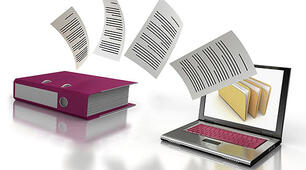 